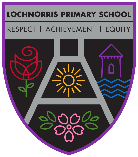 Here are your suggested home learning tasks for this month.  Your teacher will discuss each one in class.Try to do as many of the tasks as you can and ask your teacher if you need help with any of the tasks.At the end of the month, your teacher will go over all of your home learning.Please ask your teacher if you would prefer a paper copy.Literacy - ReadingTry to complete 15 minutes reading per night from a novel/book of your choice. You may read quietly yourself or you may choose to read with your parent/guardian/sibling.  Literacy - WritingIn preparation for our new topic of narrative writing in class, draw and design a character and a scene that you could write an imaginative story about.Health & Wellbeing – PEIn PE we have been working on developing our fitness levels. Try to complete two 20 minute walks every week to improve your stamina. Numeracy – TimeUsing the internet to research, plan a theoretical trip to London using two different methods of transportation (bus & train). You should comment on the duration of the travel time for this trip.Numeracy – BoddlePlease log-in to Boddle and try to complete the time assessment that has been set for you.www.boddlelearning.com Modern Languages – FrenchPlease log-in to Dualingo and gather 50XP points per week. Dualingo -  www.duolingo.com IDL – Mountain CommunitiesCreate a Venn diagram showing the similarities and differences between our lives in Scotland and the lives of those that live in mountainous communities.IDL – Mountain Communities Create a piece of artwork showing the beauty of a mountain range of your choice. Your artwork should include a variety of colours, tones and shades.Art and Design -  7 elementsIn preparation for the academy transition, can you research and find examples of the 7 different elements in art.